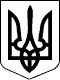 БЕРЕГІВСЬКА РАЙОННА ДЕРЖАВНА АДМІНІСТРАЦІЯЗАКАРПАТСЬКОЇ ОБЛАСТІР О З П О Р Я Д Ж Е Н Н Я16.01.2020                                           Берегове                                                  №  11Про внесення змін до Положення про управління соціального захисту населення Берегівської районної державної адміністрації Відповідно до статей 6 і 39 Закону України „Про місцеві державні адміністрації”, постанови Кабінету Міністрів України від 26 вересня 2012 року № 887 „Про затвердження Типового положення про структурний підрозділ місцевої державної адміністрації” (зі змінами), постанови Кабінету Міністрів України від 23 березня 2016 року № 239 „Деякі питання відшкодування вартості препаратів інсуліну”:Внести зміни до Положення про управління соціального захисту населення райдержадміністрації, затвердженого розпорядженням голови райдержадміністрації 20.09.2018 № 391 „Про Положення про управління соціального захисту населення Берегівської районної державної адміністрації”, доповнивши пункт 35 розділу 3 абзацом 8 „забезпечує відшкодування вартості препаратів інсуліну відповідним категоріям населення”.Контроль за виконанням цього розпорядження покласти на заступника голови державної адміністрації Бімбу Ф.Ф. Голова державної адміністрації           			        Іштван ПЕТРУШКА